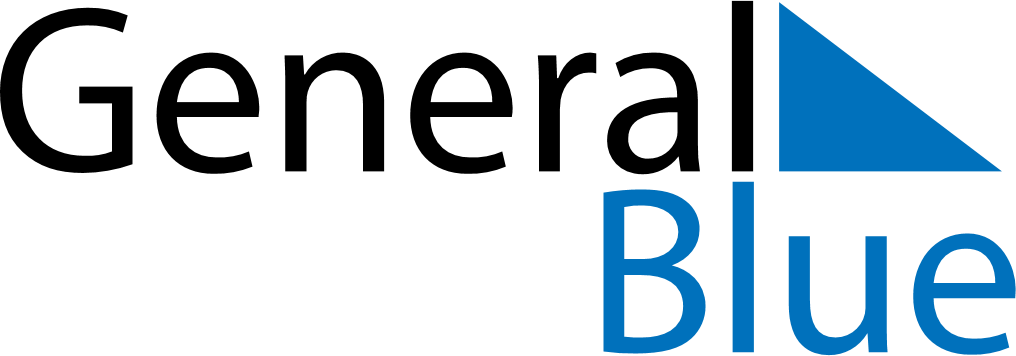 Curacao 2025 HolidaysCuracao 2025 HolidaysDATENAME OF HOLIDAYJanuary 1, 2025WednesdayNew Year’s DayMarch 3, 2025MondayCarnival MondayApril 18, 2025FridayGood FridayApril 20, 2025SundayEaster SundayApril 21, 2025MondayEaster MondayApril 27, 2025SundayKings DayMay 1, 2025ThursdayLabour DayMay 11, 2025SundayMother’s DayMay 29, 2025ThursdayAscension DayJune 1, 2025SundayFather’s DayJuly 2, 2025WednesdayFlag DayOctober 10, 2025FridayCuraçao DayDecember 25, 2025ThursdayChristmas DayDecember 26, 2025FridayBoxing DayDecember 31, 2025WednesdayNew Year’s Eve